BeehivesSome robotic bees are programed to work according to simple rules in order to be as productive as possible.  Here are a few rules that these very strange robo-bees follow: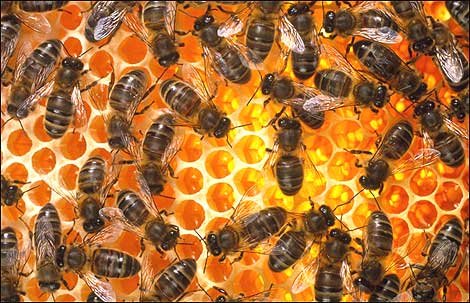 Rule 1:  A hive is a collection of robo-bees. Rule 2:  Any two hives must have exactly one robo-bee in common. Rule 3:  Each robo-bee belongs to exactly two hives.Question:  Suppose there are exactly four (4) hives.  How many bees are there?Extension:  What if there are 5 hives? 6 hives? 7 hives?  N hives?